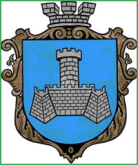 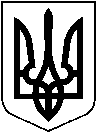 УКРАЇНАХМІЛЬНИЦЬКА МІСЬКА РАДАВІННИЦЬКОЇ ОБЛАСТІВиконавчий комітетР І Ш Е Н Н Явід  20 грудня  2018 р.                                                                  №516Про взяття З… на квартирнийоблік  на поліпшення житлових умов Розглянувши заяву З…  про взяття на квартирний облік на поліпшення житлових умов, враховуючи протокольне рішення громадської комісії з житлових питань при виконкомі міської ради, відповідно до Житлового кодексу Української РСР, «Правил  обліку громадян, які потребують поліпшення житлових умов, і надання їм жилих приміщень в Українській РСР», затверджених постановою Ради Міністрів Української РСР та Української республіканської Ради професійних спілок від 11.12.1984 року №470, керуючись ст. 29, 30, 59 Закону України «Про місцеве самоврядування в Україні», виконком міської ради                                              В И Р І Ш И В :       1. Взяти  на квартирний облік на поліпшення житлових умов та внести до списку на отримання житла поза чергою згідно з підпунктом 5-1 пункту 46 «Правил  обліку громадян, які потребують поліпшення житлових умов і надання їм жилих приміщень в Українській РСР» З… С… В…, ___19___року народження, який проживає за адресою: вул.К…, м. Хмільник, Вінницька область.      2. З…. С.В. надавати щорічно до виконавчого комітету міської ради документи для підтвердження  або зміну даних його облікової справи по квартирному обліку.      3. Доручити управлінню житлово-комунального господарства та комунальної власності міської ради у п’ятиденний термін повідомити заявника  про прийняте рішення.       4. Контроль за виконанням цього рішення покласти на заступника місь-кого голови з питань діяльності виконавчих органів міської ради Загіку В.М. Міський голова                                                               С.Б.Редчик